РЕШЕНИЕ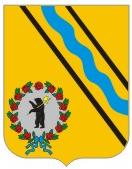 МУНИЦИПАЛЬНОГО СОВЕТАГОРОДСКОГО ПОСЕЛЕНИЯ ТУТАЕВ«08» августа 2019                                                         № 44О внесении изменений в решение Муниципального Совета городскогопоселения Тутаев от 13.12.2018  № 21«О бюджете городского поселения Тутаев на 2019 год и плановыйпериод 2020 и 2021 годов»В соответствии с Бюджетным кодексом РФ, Положением о бюджетном устройстве и бюджетном процессе в городском поселении Тутаев, Муниципальный Совет городского поселения ТутаевРЕШИЛ:  1. Внести в решение Муниципального Совета городского поселения Тутаев от 13.12.2018 № 21 «О бюджете городского поселения Тутаев на 2019 год и плановый период 2020 и 2021 годов» следующие изменения:- пункт 1 изложить в следующей редакции:«1. Утвердить основные характеристики бюджета городского поселения Тутаев на 2019 год согласно приложению 1: общий объем доходов бюджета городского поселения Тутаев в сумме  280 673 783 рубля, в том числе объем межбюджетных трансфертов, получаемых из других бюджетов бюджетной системы Российской Федерации в сумме 169 077 959 рублей; общий объем расходов городского поселения Тутаев в сумме 287 005 373 рубля;дефицит бюджета городского поселения Тутаев в сумме 6 331 590 рублей.»;- пункт 6 изложить в следующей редакции:«6. Установить объем расходов на обслуживание муниципального долга:на 2019 год – в сумме 1 240 000 рублей;на 2020 год – в сумме 1 700 000 рублей;на 2021 год – в сумме 1 700 000 рублей.»;- пункт 9 изложить в следующей редакции:«9. Утвердить общий объем бюджетных ассигнований, направляемых на исполнение нормативных публичных обязательств:на 2019 год – 631 800  рублей;на 2020 год – 730 800 рублей;на 2021 год – 730 800 рублей.»;- пункт 10 изложить в следующей редакции:«10. Утвердить объем бюджетных ассигнований дорожного фонда городского поселения Тутаев:на 2019 год в сумме 100 779 531 рублей;на 2020 год в сумме 73 000 000 рублей;на 2021 год в сумме 70 800 000рублей.»;- абзацы 1-4 пункта 15 изложить в следующей редакции:«15.  Утвердить общий объем иных межбюджетных трансфертов, предоставляемых из бюджета городского поселения Тутаев бюджету Тутаевского муниципального района  на 2019 год  в сумме 265 848 396 рублей, в том числе:на содержание органов местного самоуправления Тутаевского муниципального района в сумме 16 681 081 рубль;на обеспечение мероприятий по осуществлению внешнего муниципального финансового контроля бюджета городского поселения Тутаев в сумме 53 095 рублей;на решение вопросов  местного значения городского поселения Тутаев в сумме 249 114 220 рублей.»;- приложения 1,2,4,6,8,10,12,13,14,16  изложить соответственно в редакции  приложений  1, 2, 3, 4, 5, 6, 7, 8, 9, 10  к  настоящему  решению.2. Опубликовать настоящее решение в Тутаевской массовой муниципальной газете «Берега».3. Настоящее решение вступает в силу со дня его подписания.4. Контроль заисполнением настоящего решения возложить на постоянную комиссию по бюджету, финансам и налоговой политике Муниципального Совета городского поселения Тутаев (Романюк А.И.).Председатель Муниципального Советагородского поселения Тутаев							С.Ю.ЕршовПриложение 1Приложение 1Приложение 1Приложение 1 к решению Муниципального Совета к решению Муниципального Совета к решению Муниципального Совета к решению Муниципального Советагородского поселения Тутаевгородского поселения Тутаевгородского поселения Тутаевгородского поселения Тутаевот "08" августа 2019 г. № 44от "08" августа 2019 г. № 44от "08" августа 2019 г. № 44от "08" августа 2019 г. № 44Основные характеристики бюджета городского поселения Тутаев на                                                                              2019 год и плановый период 2020 и 2021 годовОсновные характеристики бюджета городского поселения Тутаев на                                                                              2019 год и плановый период 2020 и 2021 годовОсновные характеристики бюджета городского поселения Тутаев на                                                                              2019 год и плановый период 2020 и 2021 годовОсновные характеристики бюджета городского поселения Тутаев на                                                                              2019 год и плановый период 2020 и 2021 годовОсновные характеристики бюджета городского поселения Тутаев на                                                                              2019 год и плановый период 2020 и 2021 годовОсновные характеристики бюджета городского поселения Тутаев на                                                                              2019 год и плановый период 2020 и 2021 годовОсновные характеристики бюджета городского поселения Тутаев на                                                                              2019 год и плановый период 2020 и 2021 годовОсновные характеристики бюджета городского поселения Тутаев на                                                                              2019 год и плановый период 2020 и 2021 годовПоказатели2019 год  Сумма, руб.2020 год  Сумма, руб.2021 год  Сумма, руб.Доходы всего280 673 783145 087 000147 109 000в том числе:Налоговые и неналоговые доходы, из них:111 595 824110 087 000116 309 000налоговые доходы бюджетов94 239 03298 321 000104 620 000неналоговые доходы и прочие поступления17 356 79211 766 00011 689 000Безвозмездные поступления169 077 95935 000 00030 800 000Расходы всего287 005 373145 087 000147 109 000в том числе:Администрация Тутаевского муниципального района285 968 617141 349 069140 307 794Муниципальный Совет городского поселения Тутаев1 036 756985 756985 756Условно утверждённые расходы2 752 1755 815 450Результат исполнения бюджета -6 331 59000(дефицит «-»,  профицит «+»)-6 331 59000Приложение 2Приложение 2Приложение 2Приложение 2 к решению Муниципального Совета к решению Муниципального Совета к решению Муниципального Совета к решению Муниципального Советагородского поселения Тутаевгородского поселения Тутаевгородского поселения Тутаевгородского поселения Тутаевот "08" августа 2019 г. № 44от "08" августа 2019 г. № 44от "08" августа 2019 г. № 44от "08" августа 2019 г. № 44 Прогнозируемые доходы бюджета  городского поселения Тутаев на 2019 год  в соответствии с классификацией доходов бюджетов Российской Федерации Прогнозируемые доходы бюджета  городского поселения Тутаев на 2019 год  в соответствии с классификацией доходов бюджетов Российской Федерации Прогнозируемые доходы бюджета  городского поселения Тутаев на 2019 год  в соответствии с классификацией доходов бюджетов Российской Федерации Прогнозируемые доходы бюджета  городского поселения Тутаев на 2019 год  в соответствии с классификацией доходов бюджетов Российской Федерации Прогнозируемые доходы бюджета  городского поселения Тутаев на 2019 год  в соответствии с классификацией доходов бюджетов Российской Федерации Прогнозируемые доходы бюджета  городского поселения Тутаев на 2019 год  в соответствии с классификацией доходов бюджетов Российской Федерации Прогнозируемые доходы бюджета  городского поселения Тутаев на 2019 год  в соответствии с классификацией доходов бюджетов Российской Федерации Прогнозируемые доходы бюджета  городского поселения Тутаев на 2019 год  в соответствии с классификацией доходов бюджетов Российской Федерации Прогнозируемые доходы бюджета  городского поселения Тутаев на 2019 год  в соответствии с классификацией доходов бюджетов Российской Федерации Прогнозируемые доходы бюджета  городского поселения Тутаев на 2019 год  в соответствии с классификацией доходов бюджетов Российской ФедерацииКод бюджетной классификации РФКод бюджетной классификации РФКод бюджетной классификации РФКод бюджетной классификации РФКод бюджетной классификации РФКод бюджетной классификации РФКод бюджетной классификации РФКод бюджетной классификации РФНазвание доходаСумма, рубАдминистратораГруппыПодгруппыСтатьяПодстатьяЭлемент доходовгруппа подвида дохода бюджетованалитическая группа подвида доходов бюджетаНазвание доходаСумма, руб00010000000000000000Налоговые и неналоговые доходы111 595 82400010100000000000000Налоги на прибыль, доходы44 860 00018210102000010000110Налог на доходы физических лиц44 860 00010010300000000000000Налоги на товары (работы, услуги), реализуемые на территории Российской Федерации2 129 03210010302000010000110Акцизы по подакцизным товарам (продукции), производимым на территории Российской Федерации2 129 03200010500000000000000Налоги на совокупный доход113 00018210503000010000110Единый сельскохозяйственный налог113 00000010600000000000000Налоги на имущество47 137 00018210601000000000110Налог на имущество физических лиц16 717 00018210606000000000110Земельный налог30 420 00000011100000000000000Доходы от использования имущества, находящегося в государственной и муниципальной собственности13 754 00000011105000000000120Доходы, получаемые в виде арендной либо иной платы за передачу в возмездное пользование государственного и муниципального имущества(за исключением имущества бюджетных и автономных учреждений, а также имущества государственных и муниципальных унитарных предприятий, в том числе казенных)6 840 00000011105010000000120Доходы, получаемые в виде арендной  платы за земельные участки, государственная собственность на которые не разграничена, а также средства от продажи права на заключение договоров аренды указанных земельных участков6 040 00000011105020000000120Доходы, получаемые в виде арендной платы за земли после разграничения государственной собственности на землю, а также средства от продажи права на заключение договоров аренды указанных земельных участков (за исключением земельных участков бюджетных и автономных учреждений)800 00000011109000000000120Прочие доходы от использования имущества и прав, находящихся в государственной и муниципальной собственности (за исключением имущества бюджетных и автономных учреждений, а также имущества государственных и муниципальных унитарных предприятий, в том числе казенных)6 914 00000011109040000000120Прочие поступления от использования имущества, находящегося в государственной и муниципальной собственности (за исключением имущества бюджетных и автономных учреждений, а также имущества государственных и муниципальных унитарных предприятий, в том числе казенных)6 914 00000011400000000000000Доходы от продажи материальных и нематериальных активов2 902 79200011406000000000430Доходы от продажи земельных участков, находящихся в государственной и муниципальной собственности2 902 79200011406010000000430Доходы от продажи земельных участков, государственная собственность на которые не разграничена500 00000011406020000000430Доходы от продажи земельных участков, государственная собственность на которые разграничена (за исключением земельных участков бюджетных и автономных учреждений)2 402 79200011600000000000000Штрафы, санкции, возмещение ущерба300 00000011651000020000000Денежные взыскания (штрафы), установленные законами субъектов Российской Федерации за несоблюдение муниципальных правовых актов300 0000001170000000000000000Прочие неналоговые доходы400 0000001170500000000000180Прочие неналоговые доходы400 0000001170505013130000180Прочие неналоговые доходы бюджетов городских поселений400 00000020000000000000000Безвозмездные поступления169 077 95900020200000000000000Безвозмездные поступления от других бюджетов бюджетной системы Российской Федерации168 971 57100020210000000000150Дотации бюджетам бюджетной системы Российской Федерации77 269 00095520215001000000150Дотации на выравнивание бюджетной обеспеченности27 219 00095020215002000000150Дотации бюджетам на поддержку мер по обеспечению сбалансированности бюджетов50 000 00095520219999131004150Дотация на реализацию мероприятий, предусмотренных нормативными правовыми актами органов государственной власти Ярославской области50 00000020220000000000150Субсидии бюджетам бюджетной системы Российской Федерации (межбюджетные субсидии)53 044 93295020220000000000150Субсидии бюджетам городских поселений на строительство, модернизацию, ремонт и содержание автомобильных дорог общего пользования, в том числе дорог в поселениях (за исключением автомобильных дорог федерального значения)8 053 26395020225013130000150Субсидии бюджетам городских поселений на сокращение доли загрязненных сточных вод28 297 70595020225497130000150Субсидии бюджетам городских поселений на реализацию мероприятий по обеспечению жильем молодых семей1 627 48895020225555130000150Субсидии бюджетам городских поселений на реализацию программ формирования современной городской среды13 118 95795020229999132005150Субсидия на реализацию задачи по государственной поддержке граждан, проживающих на территории Ярославской области, в сфере ипотечного жилищного кредитования100 00095020229999132043150Субсидия на благоустройство, реставрацию и реконструкцию воинских захоронений и военно-мемориальных объектов1 847 51900020240000000000150Иные межбюджетные трансферты38 657 63995020245393130000150Межбюджетные трансферты, передаваемые бюджетам городских поселений на финансовое обеспечение дорожной деятельности в рамках реализации национального проекта "Безопасные и качественные автомобильные дороги"38 657 63900020700000000000000Прочие безвозмездные поступления106 3880002070500013000150Прочие безвозмездные поступления в бюджеты городских поселений106 38895020705030130355150Безвозмездные поступления на комплексное благоустройство дворовой территории многоквартирных домов г. Тутаев, ул. Моторостроителей, д. 64, 68, 7064 92495020705030130379150Безвозмездные поступления на комплексное благоустройство дворовой территории многоквартирных домов г. Тутаев, ул. Панина7 08695020705030130381150Безвозмездные поступления на комплексное благоустройство дворовой территории многоквартирных домов г. Тутаев, ул. Дементьева, д. 20, 2234 378ИТОГО280 673 783Приложение 3Приложение 3Приложение 3Приложение 3Приложение 3 к решению Муниципального Совета к решению Муниципального Совета к решению Муниципального Совета к решению Муниципального Совета к решению Муниципального Советагородского поселения Тутаевгородского поселения Тутаевгородского поселения Тутаевгородского поселения Тутаевгородского поселения Тутаевот "08" августа 2019 г. № 44от "08" августа 2019 г. № 44от "08" августа 2019 г. № 44от "08" августа 2019 г. № 44от "08" августа 2019 г. № 44Расходы бюджета  городского поселения Тутаев по разделам и подразделам классификации расходов бюджетов Российской Федерации на 2019 годРасходы бюджета  городского поселения Тутаев по разделам и подразделам классификации расходов бюджетов Российской Федерации на 2019 годРасходы бюджета  городского поселения Тутаев по разделам и подразделам классификации расходов бюджетов Российской Федерации на 2019 годРасходы бюджета  городского поселения Тутаев по разделам и подразделам классификации расходов бюджетов Российской Федерации на 2019 годРасходы бюджета  городского поселения Тутаев по разделам и подразделам классификации расходов бюджетов Российской Федерации на 2019 годКодНаименованиеНаименованиеСумма, руб.Сумма, руб.0100ОБЩЕГОСУДАРСТВЕННЫЕ ВОПРОСЫОБЩЕГОСУДАРСТВЕННЫЕ ВОПРОСЫ25 697 16525 697 1650103Функционирование законодательных (представительных) органов государственной власти и представительных органов муниципальных образованийФункционирование законодательных (представительных) органов государственной власти и представительных органов муниципальных образований1 036 7561 036 7560106Обеспечение деятельности финансовых, налоговых и таможенных органов и органов финансового (финансово-бюджетного) надзораОбеспечение деятельности финансовых, налоговых и таможенных органов и органов финансового (финансово-бюджетного) надзора53 09553 0950113Другие общегосударственные вопросыДругие общегосударственные вопросы24 607 31424 607 3140300НАЦИОНАЛЬНАЯ БЕЗОПАСНОСТЬ И ПРАВООХРАНИТЕЛЬНАЯ ДЕЯТЕЛЬНОСТЬНАЦИОНАЛЬНАЯ БЕЗОПАСНОСТЬ И ПРАВООХРАНИТЕЛЬНАЯ ДЕЯТЕЛЬНОСТЬ2 701 9802 701 9800309Защита населения и территории от последствий чрезвычайных ситуаций природного и техногенного характера, гражданская оборонаЗащита населения и территории от последствий чрезвычайных ситуаций природного и техногенного характера, гражданская оборона2 551 9802 551 9800314Другие вопросы в области национальной безопасности и правоохранительной деятельностиДругие вопросы в области национальной безопасности и правоохранительной деятельности150 000150 0000400НАЦИОНАЛЬНАЯ ЭКОНОМИКАНАЦИОНАЛЬНАЯ ЭКОНОМИКА108 869 531108 869 5310408ТранспортТранспорт6 000 0006 000 0000409Дорожное хозяйствоДорожное хозяйство100 779 531100 779 5310412Другие вопросы в области национальной экономикиДругие вопросы в области национальной экономики2 090 0002 090 0000500ЖИЛИЩНО-КОММУНАЛЬНОЕ ХОЗЯЙСТВОЖИЛИЩНО-КОММУНАЛЬНОЕ ХОЗЯЙСТВО142 347 409142 347 4090501Жилищное хозяйствоЖилищное хозяйство9 288 0759 288 0750502Коммунальное хозяйствоКоммунальное хозяйство35 406 06335 406 0630503БлагоустройствоБлагоустройство97 653 27197 653 2710600ОХРАНА ОКРУЖАЮЩЕЙ СРЕДЫОХРАНА ОКРУЖАЮЩЕЙ СРЕДЫ1 000 0001 000 0000605Другие вопросы в области охраны окружающей средыДругие вопросы в области охраны окружающей среды1 000 0001 000 0000800КУЛЬТУРА И КИНЕМАТОГРАФИЯКУЛЬТУРА И КИНЕМАТОГРАФИЯ1 600 0001 600 0000801КультураКультура1 600 0001 600 0001000СОЦИАЛЬНАЯ ПОЛИТИКАСОЦИАЛЬНАЯ ПОЛИТИКА3 179 2883 179 2881001Пенсионное обеспечениеПенсионное обеспечение631 800631 8001003Социальное обеспечение населенияСоциальное обеспечение населения2 547 4882 547 4881100ФИЗИЧЕСКАЯ КУЛЬТУРА И СПОРТФИЗИЧЕСКАЯ КУЛЬТУРА И СПОРТ370 000370 0001102Массовый спортМассовый спорт370 000370 0001300ОБСЛУЖИВАНИЕ ГОСУДАРСТВЕННОГО И МУНИЦИПАЛЬНОГО ДОЛГА ОБСЛУЖИВАНИЕ ГОСУДАРСТВЕННОГО И МУНИЦИПАЛЬНОГО ДОЛГА 1 240 0001 240 0001301Обслуживание внутреннего государственного и муниципального долгаОбслуживание внутреннего государственного и муниципального долга1 240 0001 240 000ИТОГОИТОГОИТОГО287 005 373287 005 373ПРОФИЦИТ/ДЕФИЦИТПРОФИЦИТ/ДЕФИЦИТПРОФИЦИТ/ДЕФИЦИТ-6 331 590-6 331 590Приложение 4Приложение 4Приложение 4Приложение 4Приложение 4Приложение 4 к решению Муниципального Совета к решению Муниципального Совета к решению Муниципального Совета к решению Муниципального Совета к решению Муниципального Совета к решению Муниципального Советагородского поселения Тутаевгородского поселения Тутаевгородского поселения Тутаевгородского поселения Тутаевгородского поселения Тутаевгородского поселения Тутаевот "08" августа 2019 г. № 44от "08" августа 2019 г. № 44от "08" августа 2019 г. № 44от "08" августа 2019 г. № 44от "08" августа 2019 г. № 44от "08" августа 2019 г. № 44Источники внутреннего финансирования дефицита бюджета городского поселения Тутаев на 2019 годИсточники внутреннего финансирования дефицита бюджета городского поселения Тутаев на 2019 годИсточники внутреннего финансирования дефицита бюджета городского поселения Тутаев на 2019 годИсточники внутреннего финансирования дефицита бюджета городского поселения Тутаев на 2019 годИсточники внутреннего финансирования дефицита бюджета городского поселения Тутаев на 2019 годИсточники внутреннего финансирования дефицита бюджета городского поселения Тутаев на 2019 годКодКодНазваниеНазваниеСумма, руб.Сумма, руб.000 01 02 00 00 00 0000 000000 01 02 00 00 00 0000 000Кредиты кредитных организаций в валюте Российской ФедерацииКредиты кредитных организаций в валюте Российской Федерации00000 01 02 00 00 00 0000 700000 01 02 00 00 00 0000 700Получение кредитов от кредитных организаций в валюте Российской ФедерацииПолучение кредитов от кредитных организаций в валюте Российской Федерации20 000 00020 000 000950 01 02 00 00 13 0000 710950 01 02 00 00 13 0000 710Получение кредитов от кредитных организаций бюджетами городских поселений в валюте Российской ФедерацииПолучение кредитов от кредитных организаций бюджетами городских поселений в валюте Российской Федерации20 000 00020 000 000000 01 02 00 00 00 0000 800000 01 02 00 00 00 0000 800Погашение кредитов от кредитных организаций в валюте Российской ФедерацииПогашение кредитов от кредитных организаций в валюте Российской Федерации20 000 00020 000 000950 01 02 00 00 13 0000 810950 01 02 00 00 13 0000 810Погашение бюджетами  городских поселений кредитов от кредитных организаций в валюте Российской ФедерацииПогашение бюджетами  городских поселений кредитов от кредитных организаций в валюте Российской Федерации20 000 00020 000 000000 01 05 00 00 00 0000 000000 01 05 00 00 00 0000 000Изменение остатков средств на счетах по учёту средств бюджетовИзменение остатков средств на счетах по учёту средств бюджетов6 331 5906 331 590000  01 05 02 01 13 0000 510000  01 05 02 01 13 0000 510Увеличение прочих остатков денежных средств бюджетов  городских поселенийУвеличение прочих остатков денежных средств бюджетов  городских поселений300 673 783300 673 783000  01 05 02 01 13 0000 610000  01 05 02 01 13 0000 610Уменьшение прочих остатков денежных средств бюджетов  городских поселенийУменьшение прочих остатков денежных средств бюджетов  городских поселений307 005 373307 005 373Итого источников внутреннего финансированияИтого источников внутреннего финансированияИтого источников внутреннего финансированияИтого источников внутреннего финансирования6 331 5906 331 590Приложение 5Приложение 5Приложение 5Приложение 5Приложение 5к решению Муниципального Советак решению Муниципального Советак решению Муниципального Советак решению Муниципального Советак решению Муниципального Советагородского поселения Тутаевгородского поселения Тутаевгородского поселения Тутаевгородского поселения Тутаевгородского поселения Тутаевот "08" августа 2019 г. № 44от "08" августа 2019 г. № 44от "08" августа 2019 г. № 44от "08" августа 2019 г. № 44от "08" августа 2019 г. № 44Программа муниципальных внутренних заимствований  городского поселения Тутаев на 2019 год Программа муниципальных внутренних заимствований  городского поселения Тутаев на 2019 год Программа муниципальных внутренних заимствований  городского поселения Тутаев на 2019 год Программа муниципальных внутренних заимствований  городского поселения Тутаев на 2019 год Программа муниципальных внутренних заимствований  городского поселения Тутаев на 2019 год 1. Муниципальные внутренние заимствования, осуществляемые  городским поселением Тутаев в 2019 году1. Муниципальные внутренние заимствования, осуществляемые  городским поселением Тутаев в 2019 году1. Муниципальные внутренние заимствования, осуществляемые  городским поселением Тутаев в 2019 году1. Муниципальные внутренние заимствования, осуществляемые  городским поселением Тутаев в 2019 году1. Муниципальные внутренние заимствования, осуществляемые  городским поселением Тутаев в 2019 году                                                                                                                                                                                       руб.                                                                                                                                                                                       руб.                                                                                                                                                                                       руб.                                                                                                                                                                                       руб.                                                                                                                                                                                       руб.Виды заимствований2019 год                                                                               Сумма, руб.2019 год                                                                               Сумма, руб.2019 год                                                                               Сумма, руб.2019 год                                                                               Сумма, руб.122221. Кредиты кредитных организаций0000Получение кредитов 20 000 00020 000 00020 000 00020 000 000Погашение кредитов20 000 00020 000 00020 000 00020 000 0002. Бюджетные кредиты0000          Получение кредитовПогашение кредитов00003. Итого кредиты 0000        Получение20 000 00020 000 00020 000 00020 000 000        Погашение20 000 00020 000 00020 000 00020 000 000в том числе сумма, направляемая на покрытие дефицита бюджета00002. Предельные размеры на 2019 год2. Предельные размеры на 2019 год2. Предельные размеры на 2019 год2. Предельные размеры на 2019 год2. Предельные размеры на 2019 год                                                                                                                                                                                      руб.                                                                                                                                                                                      руб.                                                                                                                                                                                      руб.                                                                                                                                                                                      руб.                                                                                                                                                                                      руб.Предельный размерна 01.01.2020на 01.01.2020на 01.01.2020на 01.01.2020122221. Верхний предел муниципального долга20 000 00020 000 00020 000 00020 000 000в том числе верхний предел долга по муниципальным гарантиям  0000на 2019 год на 2019 год на 2019 год на 2019 год 2. Предельный объем муниципального долга55 797 91255 797 91255 797 91255 797 9123. Объем расходов на обслуживание муниципального долга1 240 0001 240 0001 240 0001 240 0004. Предельный объем муниципальных заимствований20 000 00020 000 00020 000 00020 000 0003. Информация об объеме и структуре муниципального долга городского поселения Тутаев3. Информация об объеме и структуре муниципального долга городского поселения Тутаев3. Информация об объеме и структуре муниципального долга городского поселения Тутаев3. Информация об объеме и структуре муниципального долга городского поселения Тутаев3. Информация об объеме и структуре муниципального долга городского поселения ТутаевОбязательстваОбъем долгаОбъем долгаОбъем долгаОбъем долгаОбязательствана 01.01.2019 на 01.01.2019 на 01.01.2020на 01.01.2020Обязательствана 01.01.2019 на 01.01.2019 (прогноз)(прогноз)ОбязательстваСумма (руб.)%Сумма (руб.)%123451 Кредиты кредитных организаций20 000 000100,0%20 000 000100,0%2 Бюджетные кредиты00,0%00,0%3 Муниципальные гарантии 00,0%00,0%Итого объем муниципального долга20 000 000100,0%20 000 000100,0%Приложение 6Приложение 6Приложение 6к решению Муниципального Советак решению Муниципального Советак решению Муниципального Советагородского поселения Тутаевгородского поселения Тутаевгородского поселения Тутаевот "08" августа 2019 г. № 44от "08" августа 2019 г. № 44от "08" августа 2019 г. № 44Перечень главных администраторов доходов бюджета городского поселения Тутаев и закрепляемые за ними источники доходов бюджета городского поселения ТутаевПеречень главных администраторов доходов бюджета городского поселения Тутаев и закрепляемые за ними источники доходов бюджета городского поселения ТутаевПеречень главных администраторов доходов бюджета городского поселения Тутаев и закрепляемые за ними источники доходов бюджета городского поселения Тутаев950 Администрация Тутаевского муниципального района950 Администрация Тутаевского муниципального района950 Администрация Тутаевского муниципального района9501 13 02995 13 0000 130Прочие доходы от компенсации затрат бюджетов городских поселений9501 16 46000 13 0000 140Поступления сумм в возмещение ущерба в связи с нарушением исполнителем (подрядчиком) условий государственных контрактов или иных договоров, финансируемых за счет средств муниципальных дорожных фондов городских поселений, либо в связи с уклонением от заключения таких контрактов или иных договоров9501 16 90050 13 0000 140Прочие поступления от денежных взысканий (штрафов) и иных сумм в возмещение ущерба, зачисляемые в бюджеты городских поселений9501 17 05050 13 0000 180Прочие неналоговые доходы бюджетов городских поселений9502 02 20041 13 0000 150Субсидии бюджетам городских поселений на строительство, модернизацию, ремонт и содержание автомобильных дорог общего пользования, в том числе дорог в поселениях (за исключением автомобильных дорог федерального значения)9502 02 20079 13 0000 150Субсидии бюджетам городских поселений на переселение граждан из жилищного фонда, признанного непригодным для проживания, и (или) жилищного фонда с высоким уровнем износа (более 70 процентов)9502 02 20299 13 0000 150Субсидии бюджетам городских поселений на обеспечение мероприятий по переселению граждан из аварийного жилищного фонда, в том числе переселению граждан из аварийного жилищного фонда с учетом необходимости развития малоэтажного жилищного строительства, за счет средств, поступивших от государственной корпорации - Фонда содействия реформированию жилищно-коммунального хозяйства9502 02 20302 13 0000 150Субсидии бюджетам городских поселений на обеспечение мероприятий по переселению граждан из аварийного жилищного фонда, в том числе переселению граждан из аварийного жилищного фонда с учетом необходимости развития малоэтажного жилищного строительства, за счет средств бюджетов9502 02 25497 13 0000 150Субсидия бюджетам городских поселений на реализацию мероприятий по обеспечению жильем молодых семей9502 02 25527 13 0000 150Субсидии бюджетам городских поселений на государственную поддержку малого и среднего предпринимательства, включая крестьянские (фермерские) хозяйства, а также на реализацию мероприятий по поддержке молодежного предпринимательства9502 02 25555 13 0000 150Субсидии бюджетам городских поселений на реализацию программ формирования современной городской среды9502 02 29999 13 0000 150Прочие субсидии бюджетам городских поселений9502 02 49999 13 0000 150Прочие межбюджетные трансферты, передаваемые бюджетам городских поселений9502 07 05030 13 0000 150Прочие безвозмездные поступления в бюджеты городских поселений9502 18 05030 13 0000 150Доходы бюджетов городских поселений от возврата иными организациями остатков субсидий прошлых лет9502 19 25497 13 0000 150Возврат остатков субсидий на реализацию мероприятий по обеспечению жильем молодых семей из бюджетов городских поселений9502 19 25527 13 0000 150Возврат остатков субсидий на государственную поддержку малого и среднего предпринимательства, включая крестьянские (фермерские) хозяйства, а также на реализацию мероприятий по поддержке молодежного предпринимательства из бюджетов городских поселений9502 19 25555 13 0000 150Возврат остатков субсидий на поддержку государственных программ субъектов Российской Федерации и муниципальных программ формирования современной городской среды из бюджетов городских поселений9502 19 25560 13 0000 150Возврат остатков субсидий на поддержку обустройства мест массового отдыха населения (городских парков) из бюджетов городских поселений9502 19 60010 13 0000 150Возврат прочих остатков субсидий, субвенций и иных межбюджетных трансфертов, имеющих целевое назначение, прошлых лет из бюджетов городских поселений952 Департамент муниципального имущества                                                                                                  Администрации Тутаевского муниципального района952 Департамент муниципального имущества                                                                                                  Администрации Тутаевского муниципального района952 Департамент муниципального имущества                                                                                                  Администрации Тутаевского муниципального района9521 11 05013 13 0000 120Доходы, получаемые в виде арендной платы за земельные участки, государственная собственность на которые не разграничена и которые расположены в границах городских поселений, а также средства от продажи права на заключение договоров аренды указанных земельных участков9521 11 05025 13 0000 120Доходы, получаемые в виде арендной платы, а также средства от продажи права на заключение договоров аренды за земли, находящиеся в собственности городских поселений (за исключением земельных участков муниципальных бюджетных и автономных учреждений)9521 11 05075 13 0000 120Доходы от сдачи в аренду имущества, составляющего казну городских поселений (за исключением земельных участков)9521 11 09045 13 0000 120Прочие поступления от использования имущества, находящегося в собственности городских поселений (за исключением имущества муниципальных бюджетных и автономных учреждений, а также имущества муниципальных унитарных предприятий, в том числе казенных)9521 14 02053 13 0000 410Доходы от реализации иного имущества, находящегося в собственности городских поселений (за исключением имущества муниципальных бюджетных и автономных учреждений, а также имущества муниципальных унитарных предприятий, в том числе казенных), в части реализации основных средств по указанному имуществу9521 14 06013 13 0000 430Доходы от продажи земельных участков, государственная собственность на которые не разграничена и которые расположены в границах городских поселений9521 14 06025 13 0000 430Доходы от продажи земельных участков, находящихся в собственности городских поселений (за исключением земельных участков муниципальных бюджетных и автономных учреждений)9521 17 05050 13 0000 180Прочие неналоговые доходы бюджетов городских поселений955 Департамент финансов администрации Тутаевского муниципального района955 Департамент финансов администрации Тутаевского муниципального района955 Департамент финансов администрации Тутаевского муниципального района955  1 17 01050 13 0000 180Невыясненные поступления, зачисляемые в бюджеты городских поселений955  2 02 15001 13 0000 150Дотации бюджетам городских поселений на выравнивание бюджетной обеспеченности955  2 02 19999 13 0000 150Прочие дотации бюджетам городских поселений955  2 08 05000 13 0000 150Перечисления из бюджетов городских поселений (в бюджеты городских поселений) для осуществления возврата (зачета) излишне уплаченных или излишне взысканных сумм налогов, сборов и иных платежей, а также сумм процентов за несвоевременное осуществление такого возврата и процентов, начисленных на излишне взысканные суммыПриложение 7Приложение 7Приложение 7Приложение 7Приложение 7Приложение 7Приложение 7к решению Муниципального Советак решению Муниципального Советак решению Муниципального Советак решению Муниципального Советак решению Муниципального Советак решению Муниципального Советак решению Муниципального Советагородского поселения Тутаевгородского поселения Тутаевгородского поселения Тутаевгородского поселения Тутаевгородского поселения Тутаевгородского поселения Тутаевгородского поселения Тутаевот "08" августа 2019 г. № 44от "08" августа 2019 г. № 44от "08" августа 2019 г. № 44от "08" августа 2019 г. № 44от "08" августа 2019 г. № 44от "08" августа 2019 г. № 44от "08" августа 2019 г. № 44Ведомственная структура расходов бюджета городского поселения Тутаев на 2019 годВедомственная структура расходов бюджета городского поселения Тутаев на 2019 годВедомственная структура расходов бюджета городского поселения Тутаев на 2019 годВедомственная структура расходов бюджета городского поселения Тутаев на 2019 годВедомственная структура расходов бюджета городского поселения Тутаев на 2019 годВедомственная структура расходов бюджета городского поселения Тутаев на 2019 годВедомственная структура расходов бюджета городского поселения Тутаев на 2019 годНаименованиеГлавный расп., расп.Функ. кл.Целевая статьяЦелевая статьяВид. расх.Сумма, руб.НаименованиеГлавный расп., расп.Функ. кл.Пр-маНаправ.Вид. расх.Сумма, руб.Администрация Тутаевского муниципального района950285 968 617Обеспечение деятельности финансовых, налоговых и таможенных органов и органов финансового (финансово-бюджетного) надзора010653 095Непрограммные расходы бюджета40.0.0053 095Межбюджетные трансферты на обеспечение мероприятий по осуществлению внешнего муниципального контроля2938653 095 Межбюджетные трансферты50053 095Другие общегосударственные вопросы011324 607 314Программные расходы бюджета00.0.00150 000Муниципальная программа "Сохранение, использование и популяризация объектов культурного наследия на территории городского поселения Тутаев" 10.0.00150 000Проведение историко-культурной экспертизы объектов культурного наследия10.0.02150 000Содержание имущества казны городского поселения Тутаев20030150 000Закупка товаров, работ и услуг для обеспечения государственных (муниципальных) нужд200150 000Непрограммные расходы бюджета40.0.0024 457 314Приобретение объектов недвижимого имущества в муниципальную собственность20040400 000Капитальные вложения в объекты государственной (муниципальной) собственности400400 000Ежегодная премия лицам удостоившихся звания "Почетный гражданин города Тутаева"20120108 000Социальное обеспечение и иные выплаты населению300108 000Выплаты по обязательствам муниципального образования201303 567 483Иные бюджетные ассигнования8003 567 483Межбюджетные трансферты на содержание органов местного самоуправления 2901616 681 081 Межбюджетные трансферты50016 681 081Межбюджетные трансферты на обеспечение мероприятий по управлению, распоряжению имуществом, оценка недвижимости, признанию прав и регулированию отношений по муниципальной собственности поселения 29026520 000 Межбюджетные трансферты500520 000Межбюджетные трансферты на обеспечение поддержки деятельности социально-ориентированных некоммерческих организаций29516600 000 Межбюджетные трансферты500600 000Межбюджетные трансферты на обеспечение  обязательств  по содержанию казны поселения295561 430 750 Межбюджетные трансферты5001 430 750Межбюджетные трансферты на обеспечение мероприятий по содержанию  военно- мемориального комплекса пл. Юности29686300 000 Межбюджетные трансферты500300 000Межбюджетные трансферты на обеспечение мероприятий по безопасности жителей города29766550 000 Межбюджетные трансферты500550 000Межбюджетные трансферты на обеспечение мероприятий по разработке и экспертизе ПСД29776300 000 Межбюджетные трансферты500300 000Защита населения и территории от последствий чрезвычайных ситуаций природного и техногенного характера, гражданская оборона03092 551 980Непрограммные расходы бюджета40.0.002 551 980Межбюджетные трансферты на обеспечение содержания и организации деятельности аварийно-спасательных служб и (или) аварийно-спасательных формирований на территории поселения295662 551 980 Межбюджетные трансферты5002 551 980Другие вопросы в области национальной безопасности и правоохранительной деятельности0314150 000Непрограммные расходы бюджета40.0.00150 000Межбюджетные трансферты на обеспечение деятельности народных дружин29486150 000 Межбюджетные трансферты500150 000Транспорт04086 000 000Непрограммные расходы бюджета40.0.006 000 000Межбюджетные трансферты на обеспечение мероприятий по осуществлению грузопассажирских  перевозок на речном транспорте291665 500 000 Межбюджетные трансферты5005 500 000Межбюджетные трансферты на обеспечение мероприятий по осуществлению пассажирских  перевозок на автомобильном  транспорте29176500 000 Межбюджетные трансферты500500 000Дорожное хозяйство0409100 779 531Программные расходы бюджета00.0.00100 779 531Муниципальная программа "Формирование современной городской среды на территории городского поселения Тутаев"01.0.0010 229 500Повышение уровня благоустройства дворовых территорий01.0.011 499 071Межбюджетные трансферты на обеспечение мероприятий по  формированию современной городской среды 294561 499 071 Межбюджетные трансферты5001 499 071Реализация   проекта "Формирование комфортной городской среды"01.0.F28 730 429Межбюджетные трансферты на реализацию регионального проекта "Формирования современной городской среды" 555568 730 429 Межбюджетные трансферты5008 730 429Муниципальная программа "Развитие и содержание дорожного хозяйства на территории  городского поселения Тутаев"03.0.0090 550 031 Дорожная деятельность в отношении дорожной сети   городского поселения Тутаев 03.0.0147 094 855Межбюджетные трансферты на обеспечение софинансирования мероприятий в области дорожного хозяйства на ремонт и содержание автомобильных дорог22446423 860 Межбюджетные трансферты500423 860Межбюджетные трансферты на обеспечение  мероприятий по  разработке схем организации дорожного движения в рамках агломерации "Ярославская"239060 Межбюджетные трансферты5000Межбюджетные трансферты на обеспечение   мероприятий в области  дорожного хозяйства  на  ремонт и содержание автомобильных дорог2908615 811 633 Межбюджетные трансферты50015 811 633Межбюджетные трансферты на обеспечение   мероприятий в области  дорожного хозяйства  по повышению безопасности дорожного движения290961 765 000 Межбюджетные трансферты5001 765 000Межбюджетные трансферты на обеспечение содержания и организации деятельности в области  дорожного хозяйства2969621 041 099 Межбюджетные трансферты50021 041 099Финансирование дорожного хозяйства 724468 053 263 Межбюджетные трансферты5008 053 263Федеральный проект "Дорожная сеть"03.0.R143 455 176Мероприятия, направленные на приведение в нормативное состояние автомобильных дорог регионального, межмуниципального и местного значения, за счет  средств поселения239364 797 537 Межбюджетные трансферты5004 797 537Мероприятия, направленные на приведение в нормативное состояние автомобильных дорог регионального, межмуниципального и местного значения, за счет областных средств7393638 657 639 Межбюджетные трансферты50038 657 639Другие вопросы в области национальной экономики04122 090 000Программные расходы бюджета00.0.001 190 000Муниципальная программа "Градостроительная деятельность на территории городского поселения Тутаев" 09.0.001 190 000Внесение изменений в документы территориального планирования и градостроительного зонирования городского поселения Тутаев09.0.011 190 000Обеспечение мероприятий по разработке и  внесению изменений в правила землепользования и застройки202101 190 000Закупка товаров, работ и услуг для обеспечения государственных (муниципальных) нужд2001 190 000Непрограммные расходы бюджета40.0.00900 000Межбюджетные трансферты на обеспечение мероприятий  по землеустройству и землепользованию,   определению кадастровой стоимости и приобретению прав собственности на землю29276900 000 Межбюджетные трансферты500900 000Жилищное хозяйство05019 288 075Программные расходы бюджета00.0.002 918 000Муниципальная   программа "Переселение граждан из  жилищного фонда, признанного непригодным для проживания, и (или)  жилищного фонда с высоким уровнем износа на территории городского поселения Тутаев"05.0.002 918 000 Обеспечение благоустроенным  жильем граждан переселяемых из  непригодного для проживания жилищного фонда городского поселения Тутаев05.0.012 918 000Обеспечение  жильем граждан  городского поселения Тутаев 203502 918 000Капитальные вложения в объекты государственной (муниципальной) собственности4002 918 000Непрограммные расходы бюджета40.0.006 370 075Взнос на капитальный  ремонт  жилых помещений муниципального жилищного фонда200903 600 000Закупка товаров, работ и услуг для обеспечения государственных (муниципальных) нужд2003 600 000Межбюджетные трансферты на обеспечение мероприятий по содержанию,  реконструкции и капитальному ремонту муниципального жилищного фонда293762 612 439 Межбюджетные трансферты5002 612 439Межбюджетные трансферты на обеспечение мероприятий по начислению и сбору платы за найм муниципального жилищного фонда 29436100 000 Межбюджетные трансферты500100 000Межбюджетные трансферты на обеспечение мероприятий  по капитальному ремонту лифтов в МКД, в части жилых помещений находящихся в муниципальной собственности2944657 636 Межбюджетные трансферты50057 636Коммунальное хозяйство050235 406 063Программные расходы бюджета00.0.003 399 250Муниципальная программа "Обеспечение населения городского поселения Тутаев банными услугами" 08.0.003 399 250Обеспечение развития и доступности банных услуг для всех категорий граждан  городского поселения Тутаев08.0.013 399 250Обеспечение мероприятий по организации населению услуг бань в общих отделениях201703 399 250Иные бюджетные ассигнования8003 399 250Муниципальная проограмма "Развитие водоснабжения,водоотведения и очистки сточных вод на территрии городского поселения Тутаев"11.0.0028 524 996Федеральный проект "Оздоровление Волги"11.0.G628 524 996Реализация мероприятий по сокращению доли загрязненных сточных вод в части строительства и реконструкции (модернизации) объектов водоотведения5013628 524 996 Межбюджетные трансферты50028 524 996Непрограммные расходы бюджета40.0.003 481 817Межбюджетные трансферты на обеспечение мероприятий по строительству,  реконструкции и ремонту  объектов водоснабжения и водоотведения 29046240 000 Межбюджетные трансферты500240 000Межбюджетные трансферты на строительство и реконструкцию  объектов  газификации 29066230 000 Межбюджетные трансферты500230 000Межбюджетные трансферты на обеспечение мероприятий по актуализации схем теплоснабжения2953698 000 Межбюджетные трансферты50098 000Межбюджетные трансферты на обеспечение мероприятий по переработке и утилизации ливневых стоков296162 913 817 Межбюджетные трансферты5002 913 817Благоустройство050397 653 271Программные расходы бюджета00.0.0097 653 271Муниципальная программа "Формирование современной городской среды на территории городского поселения Тутаев"01.0.0059 993 016Повышение уровня благоустройства дворовых территорий01.0.014 914 015Межбюджетные трансферты на обеспечение мероприятий по  формированию современной городской среды 294564 914 015 Межбюджетные трансферты5004 914 015Реализация проектов создания комфортной городской среды в малых городах и исторических поселениях01.0.0350 000 000Межбюджетные трансферты на создания комфортной городской среды в малых городах и исторических поселениях5311650 000 000 Межбюджетные трансферты50050 000 000Реализация   проекта "Формирование комфортной городской среды"01.0.F25 079 001Межбюджетные трансферты на реализацию регионального проекта "Формирования современной городской среды" 555565 079 001 Межбюджетные трансферты5005 079 001Муниципальная программа "Благоустройство и озеленение территории городского поселения Тутаев"02.0.0037 660 255Благоустройство и озеленение  территории городского поселения Тутаев02.0.0137 226 678МБТ на благоустройство, реставрацию и реконструкцию воинских захороненией и военно-мемориальных объектов за счет средств поселений26426703 935 Межбюджетные трансферты500703 935Межбюджетные трансферты на обеспечение мероприятий по уличному освещению2923611 500 000 Межбюджетные трансферты50011 500 000Межбюджетные трансферты на обеспечение мероприятий по техническому содержанию, текущему и капитальному ремонту сетей уличного освещения292462 957 836 Межбюджетные трансферты5002 957 836Межбюджетные трансферты на содержание и организацию деятельности по благоустройству на территории поселения2925612 293 766 Межбюджетные трансферты50012 293 766Межбюджетные трансферты на обеспечение мероприятий в области благоустройства и озеленения292667 873 622 Межбюджетные трансферты5007 873 622Реализация мероприятий  предусмотренных НПА ЯО7326650 000 Межбюджетные трансферты50050 000МБТ на благоустройство, реставрацию и реконструкцию воинских захороненией и военно-мемориальных объектов за счет средств области764261 847 519 Межбюджетные трансферты5001 847 519Содержание и благоустройство мест захоронений02.0.03433 577Межбюджетные трансферты на обеспечение мероприятий по  содержанию мест захоронения29316433 577 Межбюджетные трансферты500433 577Другие вопросы в области охраны окружающей среды06051 000 000Непрограммные расходы бюджета40.0.001 000 000Обеспечение мероприятий по охране окружающей среды и природопользования на территории городского поселения Тутаев201801 000 000Закупка товаров, работ и услуг для обеспечения государственных (муниципальных) нужд2001 000 000Культура08011 600 000Непрограммные расходы бюджета40.0.001 600 000Межбюджетные трансферты на обеспечение культурно-досуговых мероприятий 292161 600 000 Межбюджетные трансферты5001 600 000Пенсионное обеспечение1001631 800Непрограммные расходы бюджета40.0.00631 800Межбюджетные трансферты на дополнительное пенсионное  обеспечение муниципальных служащих городского поселения Тутаев29756631 800 Межбюджетные трансферты500631 800Социальное обеспечение населения10032 547 488Программные расходы бюджета00.0.002 547 488Муниципальная программа "Предоставление молодым семьям социальных выплат на приобретение (строительство) жилья" 06.0.002 347 488Поддержка молодых семей в приобретении (строительстве) жилья на территории городского поселения Тутаев06.0.012 347 488Обеспечение  мероприятий по поддержке молодых семей в приобретении (строительстве) жильяL49762 347 488Социальное обеспечение и иные выплаты населению3002 347 488Муниципальная программа "Поддержка граждан, проживающих на территории городского поселения Тутаев Ярославской области, в сфере ипотечного жилищного кредитования" 07.0.00200 000Поддержка граждан, проживающих на территории городского поселения Тутаев, в сфере ипотечного жилищного кредитования 07.0.01200 000Межбюджетные трансферты на обеспечение софинансирования мероприятий в сфере ипотечного кредитования21236100 000Социальное обеспечение и иные выплаты населению300100 000Реализация задач по государственной поддержке граждан проживающих на территории ЯО, в сфере ипотечного кредитования71236100 000Социальное обеспечение и иные выплаты населению300100 000Массовый спорт1102370 000Непрограммные расходы бюджета40.0.00370 000Межбюджетные трансферты на обеспечение  физкультурно-спортивных мероприятий29226370 000 Межбюджетные трансферты500370 000Обслуживание внутреннего государственного и муниципального долга13011 240 000Непрограммные расходы бюджета40.0.001 240 000Обслуживание внутренних долговых обязательств200501 240 000Обслуживание государственного долга Российской Федерации7001 240 000Муниципальный Совет городского поселения Тутаев9931 036 756Функционирование законодательных (представительных) органов государственной власти и представительных органов муниципальных образований01031 036 756Непрограммные расходы бюджета40.0.001 036 756Содержание Председателя Муниципального Совета городского поселения Тутаев200101 036 756Расходы на выплаты персоналу в целях обеспечения выполнения функций государственными (муниципальными) органами, казенными учреждениями, органами управления государственными внебюджетными фондами1001 036 756ИТОГО287 005 373Приложение 8Приложение 8Приложение 8Приложение 8Приложение 8Приложение 8Приложение 8Приложение 8к решению Муниципального Советак решению Муниципального Советак решению Муниципального Советак решению Муниципального Советак решению Муниципального Советак решению Муниципального Советак решению Муниципального Советак решению Муниципального Советагородского поселения Тутаевгородского поселения Тутаевгородского поселения Тутаевгородского поселения Тутаевгородского поселения Тутаевгородского поселения Тутаевгородского поселения Тутаевгородского поселения Тутаевот "08" августа 2019 г. № 44от "08" августа 2019 г. № 44от "08" августа 2019 г. № 44от "08" августа 2019 г. № 44от "08" августа 2019 г. № 44от "08" августа 2019 г. № 44от "08" августа 2019 г. № 44от "08" августа 2019 г. № 44Ведомственная структура расходов бюджета  городского поселения Тутаев на плановый период 2020-2021 годовВедомственная структура расходов бюджета  городского поселения Тутаев на плановый период 2020-2021 годовВедомственная структура расходов бюджета  городского поселения Тутаев на плановый период 2020-2021 годовВедомственная структура расходов бюджета  городского поселения Тутаев на плановый период 2020-2021 годовВедомственная структура расходов бюджета  городского поселения Тутаев на плановый период 2020-2021 годовВедомственная структура расходов бюджета  городского поселения Тутаев на плановый период 2020-2021 годовВедомственная структура расходов бюджета  городского поселения Тутаев на плановый период 2020-2021 годовВедомственная структура расходов бюджета  городского поселения Тутаев на плановый период 2020-2021 годовНаименованиеГлавный расп., расп.Функ. кл.Целевая статьяЦелевая статьяВид. расх.2020 год Сумма, руб.2021 год Сумма, руб.НаименованиеГлавный расп., расп.Функ. кл.Пр-маНаправ.Вид. расх.2020 год Сумма, руб.2021 год Сумма, руб.Администрация Тутаевского муниципального района950141 349 069140 307 794Обеспечение деятельности финансовых, налоговых и таможенных органов и органов финансового (финансово-бюджетного) надзора010653 09553 095Непрограммные расходы бюджета40.0.0053 09553 095Межбюджетные трансферты на обеспечение мероприятий по осуществлению внешнего муниципального контроля2938653 09553 095 Межбюджетные трансферты50053 09553 095Другие общегосударственные вопросы011318 923 40717 751 081Непрограммные расходы бюджета40.0.0018 923 40717 751 081Ежегодная премия лицам удостоившихся звания "Почетный гражданин города Тутаева"20120108 000120 000Социальное обеспечение и иные выплаты населению300108 000120 000Выплаты по обязательствам муниципального образования201301 184 3260Иные бюджетные ассигнования8001 184 3260Поддержка  социально ориентированных некоммерческих организаций 20310500 000500 000Предоставление субсидий бюджетным, автономным учреждениям и иным некоммерческим организациям600500 000500 000Межбюджетные трансферты на содержание органов местного самоуправления 2901616 681 08116 681 081 Межбюджетные трансферты50016 681 08116 681 081Межбюджетные трансферты на обеспечение мероприятий по управлению, распоряжению имуществом, оценка недвижимости, признанию прав и регулированию отношений по муниципальной собственности поселения 29026150 000150 000 Межбюджетные трансферты500150 000150 000Межбюджетные трансферты на обеспечение мероприятий по содержанию  военно- мемориального комплекса пл. Юности29686300 000300 000 Межбюджетные трансферты500300 000300 000Защита населения и территории от последствий чрезвычайных ситуаций природного и техногенного характера, гражданская оборона03092 000 0002 000 000Непрограммные расходы бюджета40.0.002 000 0002 000 000Межбюджетные трансферты на обеспечение содержания и организации деятельности аварийно-спасательных служб и (или) аварийно-спасательных формирований на территории поселения295662 000 0002 000 000 Межбюджетные трансферты5002 000 0002 000 000Другие вопросы в области национальной безопасности и правоохранительной деятельности0314150 000150 000Непрограммные расходы бюджета40.0.00150 000150 000Межбюджетные трансферты на обеспечение деятельности народных дружин29486150 000150 000 Межбюджетные трансферты500150 000150 000Транспорт04086 600 0007 200 000Непрограммные расходы бюджета40.0.006 600 0007 200 000Межбюджетные трансферты на обеспечение мероприятий по осуществлению грузопассажирских  перевозок на речном транспорте291666 000 0006 600 000 Межбюджетные трансферты5006 000 0006 600 000Межбюджетные трансферты на обеспечение мероприятий по осуществлению пассажирских  перевозок на автомобильном  транспорте29176600 000600 000 Межбюджетные трансферты500600 000600 000Дорожное хозяйство040973 000 00070 800 000Муниципальная программа "Развитие и содержание дорожного хозяйства на территории  городского поселения Тутаев"03.0.0073 000 00070 800 000 Дорожная деятельность в отношении дорожной сети   городского поселения Тутаев 03.0.0133 611 11136 077 777Межбюджетные трансферты на обеспечение   мероприятий в области  дорожного хозяйства  на  ремонт и содержание автомобильных дорог2908619 611 11121 077 777 Межбюджетные трансферты50019 611 11121 077 777Межбюджетные трансферты на обеспечение   мероприятий в области  дорожного хозяйства  по повышению безопасности дорожного движения290961 265 0001 265 000 Межбюджетные трансферты5001 265 0001 265 000Межбюджетные трансферты на обеспечение содержания и организации деятельности в области  дорожного хозяйства2969612 735 00013 735 000 Межбюджетные трансферты50012 735 00013 735 000Федеральный проект "Дорожная сеть"03.0.R138 888 88934 222 223Мероприятия, направленные на приведение в нормативное состояние автомобильных дорог регионального, межмуниципального и местного значения, за счет  средств поселения239363 888 8893 422 223 Межбюджетные трансферты5003 888 8893 422 223Мероприятия, направленные на приведение в нормативное состояние автомобильных дорог регионального, межмуниципального и местного значения, за счет областных средств7393635 000 00030 800 000 Межбюджетные трансферты50035 000 00030 800 000Реализация мероприятий губернаторского проекта "Решаем вместе!" (инициативное бюджетирование)03.0.02500 000500 000Межбюджетные трансферты на обеспечение  софинансирования   по реализации мероприятий инициативного бюджетирования на территории Ярославской области25356500 000500 000 Межбюджетные трансферты500500 000500 000Другие вопросы в области национальной экономики0412250 000250 000Непрограммные расходы бюджета40.0.00250 000250 000Межбюджетные трансферты на обеспечение мероприятий  по землеустройству и землепользованию,   определению кадастровой стоимости и приобретению прав собственности на землю29276250 000250 000 Межбюджетные трансферты500250 000250 000Жилищное хозяйство05015 100 0005 100 000Непрограммные расходы бюджета40.0.005 100 0005 100 000Взнос на капитальный  ремонт  жилых помещений муниципального жилищного фонда200903 600 0003 600 000Закупка товаров, работ и услуг для обеспечения государственных (муниципальных) нужд2003 600 0003 600 000Межбюджетные трансферты на обеспечение мероприятий по содержанию,  реконструкции и капитальному ремонту муниципального жилищного фонда293761 500 0001 500 000 Межбюджетные трансферты5001 500 0001 500 000Коммунальное хозяйство05021 500 0001 500 000Муниципальная программа "Обеспечение населения городского поселения Тутаев банными услугами" 08.0.001 500 0001 500 000Обеспечение развития и доступности банных услуг для всех категорий граждан  городского поселения Тутаев08.0.011 500 0001 500 000Обеспечение мероприятий по организации населению услуг бань в общих отделениях201701 500 0001 500 000Иные бюджетные ассигнования8001 500 0001 500 000Благоустройство050328 841 76730 572 818Муниципальная программа "Формирование современной городской среды на территории городского поселения Тутаев"01.0.001 500 0001 500 000Повышение уровня благоустройства дворовых территорий01.0.011 500 0001 500 000Межбюджетные трансферты на обеспечение мероприятий по  формированию современной городской среды 294561 500 0001 500 000 Межбюджетные трансферты5001 500 0001 500 000Муниципальная программа "Благоустройство и озеленение территории городского поселения Тутаев"02.0.0027 341 76729 072 818Благоустройство и озеленение  территории городского поселения Тутаев02.0.0126 041 76727 772 818Межбюджетные трансферты на обеспечение мероприятий по уличному освещению2923612 840 00013 738 800 Межбюджетные трансферты50012 840 00013 738 800Межбюджетные трансферты на обеспечение мероприятий по техническому содержанию, текущему и капитальному ремонту сетей уличного освещения292462 000 0002 000 000 Межбюджетные трансферты5002 000 0002 000 000Межбюджетные трансферты на содержание и организацию деятельности по благоустройству на территории поселения292567 235 0007 235 000 Межбюджетные трансферты5007 235 0007 235 000Межбюджетные трансферты на обеспечение мероприятий в области благоустройства и озеленения292663 966 7674 799 018 Межбюджетные трансферты5003 966 7674 799 018Реализация мероприятий губернаторского проекта "Решаем вместе!" (инициативное бюджетирование)02.0.02500 000500 000Межбюджетные трансферты на обеспечение  софинансирования   по реализации мероприятий инициативного бюджетирования на территории Ярославской области25356500 000500 000 Межбюджетные трансферты500500 000500 000Содержание и благоустройство мест захоронений02.0.03800 000800 000Межбюджетные трансферты на обеспечение мероприятий по  содержанию мест захоронения29316800 000800 000 Межбюджетные трансферты500800 000800 000Культура08011 000 0001 000 000Непрограммные расходы бюджета40.0.001 000 0001 000 000Межбюджетные трансферты на обеспечение культурно-досуговых мероприятий 292161 000 0001 000 000 Межбюджетные трансферты5001 000 0001 000 000Пенсионное обеспечение1001730 800730 800Непрограммные расходы бюджета40.0.00730 800730 800Межбюджетные трансферты на дополнительное пенсионное  обеспечение муниципальных служащих городского поселения Тутаев29756730 800730 800 Межбюджетные трансферты500730 800730 800Социальное обеспечение населения10031 500 0001 500 000Муниципальная программа "Предоставление молодым семьям социальных выплат на приобретение (строительство) жилья" 06.0.001 500 0001 500 000Поддержка молодых семей в приобретении (строительстве) жилья на территории городского поселения Тутаев06.0.011 500 0001 500 000Обеспечение  мероприятий по поддержке молодых семей в приобретении (строительстве) жильяL49761 500 0001 500 000Социальное обеспечение и иные выплаты населению3001 500 0001 500 000Обслуживание внутреннего государственного и муниципального долга13011 700 0001 700 000Непрограммные расходы бюджета40.0.001 700 0001 700 000Обслуживание внутренних долговых обязательств200501 700 0001 700 000Обслуживание государственного долга Российской Федерации7001 700 0001 700 000Муниципальный Совет городского поселения Тутаев993985 756985 756Функционирование законодательных (представительных) органов государственной власти и представительных органов муниципальных образований0103985 756985 756Непрограммные расходы бюджета40.0.00985 756985 756Содержание Председателя Муниципального Совета городского поселения Тутаев20010985 756985 756Расходы на выплаты персоналу в целях обеспечения выполнения функций государственными (муниципальными) органами, казенными учреждениями, органами управления государственными внебюджетными фондами100985 756985 756ИТОГО142 334 825141 293 550Условно утвержденные расходы2 752 1755 815 450ВСЕГО145 087 000147 109 000Приложение 9Приложение 9Приложение 9к решению Муниципального Советак решению Муниципального Советак решению Муниципального Советагородского поселения Тутаевгородского поселения Тутаевгородского поселения Тутаевот "08" августа 2019 г. № 44от "08" августа 2019 г. № 44от "08" августа 2019 г. № 44Распределение бюджетных ассигнований по программам и непрограммным расходам бюджета  городского поселения Тутаев на 2019 годРаспределение бюджетных ассигнований по программам и непрограммным расходам бюджета  городского поселения Тутаев на 2019 годРаспределение бюджетных ассигнований по программам и непрограммным расходам бюджета  городского поселения Тутаев на 2019 годНаименование Код программыСумма, руб.Наименование Код программыСумма, руб.Муниципальная программа "Формирование современной городской среды на территории городского поселения Тутаев"01.0.0070 222 516Повышение уровня благоустройства дворовых территорий01.0.016 413 086Реализация проектов создания комфортной городской среды в малых городах и исторических поселениях01.0.0350 000 000Реализация   проекта "Формирование комфортной городской среды"01.0.F213 809 430Муниципальная программа "Благоустройство и озеленение территории городского поселения Тутаев"02.0.0037 660 255Благоустройство и озеленение  территории городского поселения Тутаев02.0.0137 226 678Содержание и благоустройство мест захоронений02.0.03433 577Муниципальная программа "Развитие и содержание дорожного хозяйства на территории  городского поселения Тутаев"03.0.0090 550 031 Дорожная деятельность в отношении дорожной сети   городского поселения Тутаев 03.0.0147 094 855Федеральный проект "Дорожная сеть"03.0.R143 455 176Муниципальная   программа "Переселение граждан из  жилищного фонда, признанного непригодным для проживания, и (или)  жилищного фонда с высоким уровнем износа на территории городского поселения Тутаев"05.0.002 918 000 Обеспечение благоустроенным  жильем граждан переселяемых из  непригодного для проживания жилищного фонда городского поселения Тутаев05.0.012 918 000Муниципальная программа "Предоставление молодым семьям социальных выплат на приобретение (строительство) жилья" 06.0.002 347 488Поддержка молодых семей в приобретении (строительстве) жилья на территории городского поселения Тутаев06.0.012 347 488Муниципальная программа "Поддержка граждан, проживающих на территории городского поселения Тутаев Ярославской области, в сфере ипотечного жилищного кредитования" 07.0.00200 000Поддержка граждан, проживающих на территории городского поселения Тутаев, в сфере ипотечного жилищного кредитования 07.0.01200 000Муниципальная программа "Обеспечение населения городского поселения Тутаев банными услугами" 08.0.003 399 250Обеспечение развития и доступности банных услуг для всех категорий граждан  городского поселения Тутаев08.0.013 399 250Муниципальная программа "Градостроительная деятельность на территории городского поселения Тутаев" 09.0.001 190 000Внесение изменений в документы территориального планирования и градостроительного зонирования городского поселения Тутаев09.0.011 190 000Муниципальная программа "Сохранение, использование и популяризация объектов культурного наследия на территории городского поселения Тутаев" 10.0.00150 000Проведение историко-культурной экспертизы объектов культурного наследия10.0.02150 000Муниципальная проограмма "Развитие водоснабжения,водоотведения и очистки сточных вод на территрии городского поселения Тутаев"11.0.0028 524 996Федеральный проект "Оздоровление Волги"11.0.G628 524 996ИТОГО237 162 536Непрограммные расходы бюджета40.0.0049 842 837Всего287 005 373Приложение 10Приложение 10Приложение 10к решению Муниципального Советак решению Муниципального Советак решению Муниципального Советагородского поселения Тутаевгородского поселения Тутаевгородского поселения Тутаевот "08" августа 2019 г. № 44от "08" августа 2019 г. № 44от "08" августа 2019 г. № 44Распределение общего объема иных межбюджетных трансфертов, предоставляемых из бюджета городского поселения Тутаев бюджету Тутаевского муниципального района по направлениям использования на 2019 годРаспределение общего объема иных межбюджетных трансфертов, предоставляемых из бюджета городского поселения Тутаев бюджету Тутаевского муниципального района по направлениям использования на 2019 годРаспределение общего объема иных межбюджетных трансфертов, предоставляемых из бюджета городского поселения Тутаев бюджету Тутаевского муниципального района по направлениям использования на 2019 годНаименование межбюджетного трансфертаКод направления расходов                                                                               Сумма, руб.Межбюджетные трансферты на обеспечение софинансирования мероприятий в области дорожного хозяйства на ремонт и содержание автомобильных дорог22446423 860Мероприятия, направленные на приведение в нормативное состояние автомобильных дорог регионального, межмуниципального и местного значения, за счет  средств поселения239364 797 537МБТ на благоустройство, реставрацию и реконструкцию воинских захороненией и военно-мемориальных объектов за счет средств поселений26426703 935Межбюджетные трансферты на содержание органов местного самоуправления 2901616 681 081Межбюджетные трансферты на обеспечение мероприятий по управлению, распоряжению имуществом, оценка недвижимости, признанию прав и регулированию отношений по муниципальной собственности поселения 29026520 000Межбюджетные трансферты на обеспечение мероприятий по строительству,  реконструкции и ремонту  объектов водоснабжения и водоотведения 29046240 000Межбюджетные трансферты на строительство и реконструкцию  объектов  газификации 29066230 000Межбюджетные трансферты на обеспечение   мероприятий в области  дорожного хозяйства  на  ремонт и содержание автомобильных дорог2908615 811 633Межбюджетные трансферты на обеспечение   мероприятий в области  дорожного хозяйства  по повышению безопасности дорожного движения290961 765 000Межбюджетные трансферты на обеспечение мероприятий по осуществлению грузопассажирских  перевозок на речном транспорте291665 500 000Межбюджетные трансферты на обеспечение мероприятий по осуществлению пассажирских  перевозок на автомобильном  транспорте29176500 000Межбюджетные трансферты на обеспечение культурно-досуговых мероприятий 292161 600 000Межбюджетные трансферты на обеспечение мероприятий по уличному освещению2923611 500 000Межбюджетные трансферты на обеспечение мероприятий по техническому содержанию, текущему и капитальному ремонту сетей уличного освещения292462 957 836Межбюджетные трансферты на содержание и организацию деятельности по благоустройству на территории поселения2925612 293 766Межбюджетные трансферты на обеспечение мероприятий в области благоустройства и озеленения292667 873 622Межбюджетные трансферты на обеспечение мероприятий  по землеустройству и землепользованию,   определению кадастровой стоимости и приобретению прав собственности на землю29276900 000Межбюджетные трансферты на обеспечение мероприятий по  содержанию мест захоронения29316433 577Межбюджетные трансферты на обеспечение мероприятий по содержанию,  реконструкции и капитальному ремонту муниципального жилищного фонда293762 612 439Межбюджетные трансферты на обеспечение мероприятий по осуществлению внешнего муниципального контроля2938653 095Межбюджетные трансферты на обеспечение мероприятий по начислению и сбору платы за найм муниципального жилищного фонда 29436100 000Межбюджетные трансферты на обеспечение мероприятий  по капитальному ремонту лифтов в МКД, в части жилых помещений находящихся в муниципальной собственности2944657 636Межбюджетные трансферты на обеспечение мероприятий по  формированию современной городской среды 294566 413 086Межбюджетные трансферты на обеспечение деятельности народных дружин29486150 000Межбюджетные трансферты на обеспечение поддержки деятельности социально-ориентированных некоммерческих организаций29516600 000Межбюджетные трансферты на обеспечение мероприятий по актуализации схем теплоснабжения2953698 000Межбюджетные трансферты на обеспечение  обязательств  по содержанию казны поселения295561 430 750Межбюджетные трансферты на обеспечение содержания и организации деятельности аварийно-спасательных служб и (или) аварийно-спасательных формирований на территории поселения295662 551 980Межбюджетные трансферты на обеспечение мероприятий по переработке и утилизации ливневых стоков296162 913 817Межбюджетные трансферты на обеспечение мероприятий по содержанию  военно- мемориального комплекса пл. Юности29686300 000Межбюджетные трансферты на обеспечение содержания и организации деятельности в области  дорожного хозяйства2969621 041 099Межбюджетные трансферты на дополнительное пенсионное  обеспечение муниципальных служащих городского поселения Тутаев29756631 800Межбюджетные трансферты на обеспечение мероприятий по безопасности жителей города29766550 000Межбюджетные трансферты на обеспечение мероприятий по разработке и экспертизе ПСД29776300 000Реализация мероприятий по сокращению доли загрязненных сточных вод в части строительства и реконструкции (модернизации) объектов водоотведения5013628 524 996Межбюджетные трансферты на создания комфортной городской среды в малых городах и исторических поселениях5311650 000 000Межбюджетные трансферты на реализацию регионального проекта "Формирования современной городской среды" 5555613 809 430Финансирование дорожного хозяйства 724468 053 263Реализация мероприятий  предусмотренных НПА ЯО7326650 000Комплексное развитие транспортной инфраструктуры городской агломерации «Ярославская»7393638 657 639МБТ на благоустройство, реставрацию и реконструкцию воинских захороненией и военно-мемориальных объектов за счет средств области764261 847 519ВСЕГО265 848 396Пояснительная записка к проекту решения Муниципального Совета городского поселения Тутаев "О внесении изменений в решение МС ГП Тутаев от 13.12.2018 № 21 "О бюджете городского поселения Тутаев на 2019 год и плановый период 2020 и 2021 годов"Пояснительная записка к проекту решения Муниципального Совета городского поселения Тутаев "О внесении изменений в решение МС ГП Тутаев от 13.12.2018 № 21 "О бюджете городского поселения Тутаев на 2019 год и плановый период 2020 и 2021 годов"Пояснительная записка к проекту решения Муниципального Совета городского поселения Тутаев "О внесении изменений в решение МС ГП Тутаев от 13.12.2018 № 21 "О бюджете городского поселения Тутаев на 2019 год и плановый период 2020 и 2021 годов"Пояснительная записка к проекту решения Муниципального Совета городского поселения Тутаев "О внесении изменений в решение МС ГП Тутаев от 13.12.2018 № 21 "О бюджете городского поселения Тутаев на 2019 год и плановый период 2020 и 2021 годов"Пояснительная записка к проекту решения Муниципального Совета городского поселения Тутаев "О внесении изменений в решение МС ГП Тутаев от 13.12.2018 № 21 "О бюджете городского поселения Тутаев на 2019 год и плановый период 2020 и 2021 годов"Пояснительная записка к проекту решения Муниципального Совета городского поселения Тутаев "О внесении изменений в решение МС ГП Тутаев от 13.12.2018 № 21 "О бюджете городского поселения Тутаев на 2019 год и плановый период 2020 и 2021 годов"Настоящий проект разработан в соответствии с Бюджетным кодексом Российской Федерации, Положением о бюджетном устройстве и бюджетном процессе в городском поселении Тутаев, утвержденным решением МС ГП Тутаев от 13.12.2018 №22.
Настоящий проект разработан в целях:
- отражения межбюджетных трансфертов, переданных из других бюджетов бюджетной системы РФ;
- удовлетворения обоснованных заявок ГРБС;                                                                                                                                                                                    
- отражения предложений главных администраторов доходов по увеличению источников доходов.Настоящий проект разработан в соответствии с Бюджетным кодексом Российской Федерации, Положением о бюджетном устройстве и бюджетном процессе в городском поселении Тутаев, утвержденным решением МС ГП Тутаев от 13.12.2018 №22.
Настоящий проект разработан в целях:
- отражения межбюджетных трансфертов, переданных из других бюджетов бюджетной системы РФ;
- удовлетворения обоснованных заявок ГРБС;                                                                                                                                                                                    
- отражения предложений главных администраторов доходов по увеличению источников доходов.Настоящий проект разработан в соответствии с Бюджетным кодексом Российской Федерации, Положением о бюджетном устройстве и бюджетном процессе в городском поселении Тутаев, утвержденным решением МС ГП Тутаев от 13.12.2018 №22.
Настоящий проект разработан в целях:
- отражения межбюджетных трансфертов, переданных из других бюджетов бюджетной системы РФ;
- удовлетворения обоснованных заявок ГРБС;                                                                                                                                                                                    
- отражения предложений главных администраторов доходов по увеличению источников доходов.Настоящий проект разработан в соответствии с Бюджетным кодексом Российской Федерации, Положением о бюджетном устройстве и бюджетном процессе в городском поселении Тутаев, утвержденным решением МС ГП Тутаев от 13.12.2018 №22.
Настоящий проект разработан в целях:
- отражения межбюджетных трансфертов, переданных из других бюджетов бюджетной системы РФ;
- удовлетворения обоснованных заявок ГРБС;                                                                                                                                                                                    
- отражения предложений главных администраторов доходов по увеличению источников доходов.Настоящий проект разработан в соответствии с Бюджетным кодексом Российской Федерации, Положением о бюджетном устройстве и бюджетном процессе в городском поселении Тутаев, утвержденным решением МС ГП Тутаев от 13.12.2018 №22.
Настоящий проект разработан в целях:
- отражения межбюджетных трансфертов, переданных из других бюджетов бюджетной системы РФ;
- удовлетворения обоснованных заявок ГРБС;                                                                                                                                                                                    
- отражения предложений главных администраторов доходов по увеличению источников доходов.Настоящий проект разработан в соответствии с Бюджетным кодексом Российской Федерации, Положением о бюджетном устройстве и бюджетном процессе в городском поселении Тутаев, утвержденным решением МС ГП Тутаев от 13.12.2018 №22.
Настоящий проект разработан в целях:
- отражения межбюджетных трансфертов, переданных из других бюджетов бюджетной системы РФ;
- удовлетворения обоснованных заявок ГРБС;                                                                                                                                                                                    
- отражения предложений главных администраторов доходов по увеличению источников доходов.1.1.  Изменения в доходной части бюджета на 2019 год:1.1.  Изменения в доходной части бюджета на 2019 год:№ п/пНаименование Средства поселенияСредства областного бюджетаСредства федерального бюджета Примечание1Доходы от уплаты акцизов на дизельное топливо, подлежащие распределению между бюджетами субъектов Российской Федерации и местными бюджетами с учетом установленных дифференцированных нормативов отчислений в местные бюджеты (по нормативам, установленным Федеральным законом о федеральном бюджете в целях формирования дорожных фондов субъектов Российской Федерации)280 446,000,000,00Уточнение прогноза поступлений по данным Федерального казначейства2Доходы от уплаты акцизов на моторные масла для дизельных и (или) карбюраторных (инжекторных) двигателей, подлежащие распределению между бюджетами субъектов Российской Федерации и местными бюджетами с учетом установленных дифференцированных нормативов отчислений в местные бюджеты (по нормативам, установленным Федеральным законом о федеральном бюджете в целях формирования дорожных фондов субъектов Российской Федерации)456,000,000,00Уточнение прогноза поступлений по данным Федерального казначейства3Доходы от уплаты акцизов на автомобильный бензин, подлежащие распределению между бюджетами субъектов Российской Федерации и местными бюджетами с учетом установленных дифференцированных нормативов отчислений в местные бюджеты (по нормативам, установленным Федеральным законом о федеральном бюджете в целях формирования дорожных фондов субъектов Российской Федерации)-36 403,000,000,00Уточнение прогноза поступлений по данным Федерального казначейства4Доходы от уплаты акцизов на прямогонный бензин, подлежащие распределению между бюджетами субъектов Российской Федерации и местными бюджетами с учетом установленных дифференцированных нормативов отчислений в местные бюджеты (по нормативам, установленным Федеральным законом о федеральном бюджете в целях формирования дорожных фондов субъектов Российской Федерации)-22 467,000,000,00Уточнение прогноза поступлений по данным Федерального казначейства5Денежные взыскания (штрафы), установленные законами субъектов Российской Федерации за несоблюдение муниципальных правовых актов, зачисляемые в бюджеты поселений200 000,000,000,00Уточнение прогноза поступлений по данным Инспекции административно-технического надзора Ярославской области6Субсидии бюджетам городских поселений на сокращение доли загрязненных сточных вод0,001 022 809,0027 274 896,00Корректировка бюджетных ассигнований на основании уведомлений7Субсидия на реализацию задачи по государственной поддержке граждан, проживающих на территории Ярославской области, в сфере ипотечного жилищного кредитования0,00100 000,000,00Корректировка бюджетных ассигнований на основании уведомлений8Субсидия на благоустройство, реставрацию и реконструкцию воинских захоронений и военно-мемориальных объектов0,001 847 519,000,00Корректировка бюджетных ассигнований на основании уведомлений9Межбюджетные трансферты, передаваемые бюджетам городских поселений на финансовое обеспечение дорожной деятельности в рамках реализации национального проекта "Безопасные и качественные автомобильные дороги"0,001 657 639,000,00Корректировка бюджетных ассигнований на основании уведомлений10Дотация на реализацию мероприятий, предусмотренных нормативными правовыми актами органов государственной власти Ярославской области0,0050 000,000,00Корректировка бюджетных ассигнований на основании уведомленийИтого422 032,004 677 967,0027 274 896,00Всего 32 374 895,0032 374 895,0032 374 895,002. Изменения расходов бюджета городского поселения Тутаев на 2019 год и плановый период 2020-2021 годов2. Изменения расходов бюджета городского поселения Тутаев на 2019 год и плановый период 2020-2021 годов2. Изменения расходов бюджета городского поселения Тутаев на 2019 год и плановый период 2020-2021 годов2. Изменения расходов бюджета городского поселения Тутаев на 2019 год и плановый период 2020-2021 годов2. Изменения расходов бюджета городского поселения Тутаев на 2019 год и плановый период 2020-2021 годов2. Изменения расходов бюджета городского поселения Тутаев на 2019 год и плановый период 2020-2021 годов2. Изменения расходов бюджета городского поселения Тутаев на 2019 год и плановый период 2020-2021 годов2. Изменения расходов бюджета городского поселения Тутаев на 2019 год и плановый период 2020-2021 годов2. Изменения расходов бюджета городского поселения Тутаев на 2019 год и плановый период 2020-2021 годов№Наименование Код программы, направление расходовСредства вышестоящих бюджетовСредства вышестоящих бюджетовСредства вышестоящих бюджетовСредства бюджета поселенияСредства бюджета поселенияСредства бюджета поселения№Наименование Код программы, направление расходовПлан предыдущей редакцииИзменения текущей редакции% измененияПлан предыдущей редакцииИзменения текущей редакции% измененияАдминистрация Тутаевского муниципального районаАдминистрация Тутаевского муниципального районаАдминистрация Тутаевского муниципального районаАдминистрация Тутаевского муниципального районаАдминистрация Тутаевского муниципального районаАдминистрация Тутаевского муниципального районаАдминистрация Тутаевского муниципального районаАдминистрация Тутаевского муниципального районаАдминистрация Тутаевского муниципального района1Муниципальная программа "Формирование современной городской среды на территории городского поселения Тутаев"01.0.00х0хх-471 000хРасходы на мероприятия по формированию современной городской среды (доп. работы, ПСД)0000,00%7 574 559-471 000-6,22%2Муниципальная программа "Благоустройство и озеленение территории городского поселения Тутаев"02.0.00х1 897 519хх603 935хРасходы на мероприятия  по благоустройству территории г. Тутаев02.0.01000,00%6 977 199296 4234,25%Расходы на мероприятия  по благоустройству территории г. Тутаев (места захоронений)0000,00%1 000 000-566 423-56,64%Обеспечение  деятельности по благоустройству (содержание учреждения)0000,00%12 723 766-430 000-3,38%Уборка территорий контейнерных площадок0000,00%291 877600 000205,57%реставрация и реконструкция  воинских захоронений и военно-мемориальных комплексов001 847 519100,00%0703 935100,00%Обустройство спортивной площадки050 000100,00%3Муниципальная программа "Развитие и содержание дорожного хозяйства на территории  городского поселения Тутаев" 03.0.00х1 657 639хх222 032хКомплексное развитие транспортной инфраструктуры городской агломерации «Ярославская»037 000 0001 657 6394,48%000,00%Мероприятия по безопасности дорожного движения0000,00%2 200 000-1 700 000-77,27%Зимнее содержание дорог0000,00%10 709 000-1 111 9670,00%Ремонт дороги Борисовское0000,00%0578 566100,00%Расходы на мероприятия  по оплате  лабораторных исследований уложенных асфальтобетонных покрытий0000,00%0230 000100,00%Обеспечение дорожной деятельности (содержание учреждения)0000,00%18 815 6662 225 433100,00%4Муниципальная   программа «Переселение граждан из  жилищного фонда, признанного непригодным для проживания, и (или)  жилищного фонда с высоким уровнем износа на территории городского поселения Тутаев» 07.0.00х0хх-50 000хОбеспечение благоустроенным  жильем граждан переселяемых из  непригодного для проживания жилищного фонда городского поселения Тутаев0000,00%2 968 000-50 000-1,68%5Муниципальная программа «Поддержка граждан, проживающих на территории городского поселения Тутаев Ярославской области, в сфере ипотечного жилищного кредитования» 07.0.00x100 000xx0xПоддержка граждан, проживающих на территории городского поселения Тутаев, в сфере ипотечного жилищного кредитования (выделены бюджетные ассигнования на выплату субсидии 2) 07.0.010100 000100,00%000,00%6Муниципальная программа "Обеспечение населения городского поселения Тутаев банными услугами" 08.0.00х0хх600 000хМежбюджетные трансферты на  обеспечение мероприятий по организации населению услуг бань  в общих отделениях08.0.01000,00%2 799 250600 00021,43%7Муниципальная программа «Градостроительная деятельность на территории городского поселения Тутаев» 09.0.00х0х-160 000хВнесение изменений в документы территориального планирования и градостроительного зонирования городского поселения Тутаев09.0.01000,00%160 000-160 000100,00%8Муниципальная программа "Развитие водоснабжения, водоотведения и очистки сточных вод на территории  городского  поселения Тутаев " 11.0.00х28 297 705хх227 291хСтроительство локальных очистных сооружений (софинансирование)11.0.01028 297 705100,00%0227 291100,00%ИТОГО программные расходыХ31 952 863ХХ972 258ХИТОГО непрограммные расходы бюджета40.0.0000ХХ387 674Х1.Межбюджетные трансферты на обеспечение культурно-досуговых мероприятий 292160001 400 000200 00014,29%2Межбюджетный трансферт на обеспечение мероприятий по безопасности жителей города297660000550 000100,00%3Межбюджетные трансферты на содержание имущества казны295560001 400 75030 0002,14%4Выплаты по обязательствам муниципального образования201300002 929 000688 48323,5%5Ежегодная премия лицам удостоившихся звания "Почетный гражданин города Тутаева"2012000096 00012 00012,5%6Межбюджетные трансферты на дополнительное пенсионное  обеспечение муниципальных служащих городского поселения Тутаев 29756000730 800-99 000-13,5%7Межбюджетные трансферты на обеспечение мероприятий по осуществлению грузопассажирских  перевозок на речном транспорте291660006 065 200-565 200-9,32%8Межбюджетные трансферты на обеспечение мероприятий по актуализации схем теплоснабжения29536000098 000100,00%9Межбюджетные трансферты на обеспечение мероприятий по содержанию,  реконструкции и капитальному ремонту муниципального жилищного фонда293760002 210 048352 39115,94%10Обеспечение мероприятий по охране окружающей среды и природопользования на территории городского поселения Тутаев20180002 000 000-1 000 000-100,00%11Межбюджетный трансферт на мероприятия по спорту292260000370 000100,00%12Содержание главы городского поселения Тутаев20010000985 75651 0005,17%13Обслуживание внутренних долговых обязательств200500001 840 000-600 000-32,61%14Расходы на проверку смет29776000,00%0300 0000,00%Всего расходовх31 952 863хх1 359 932хИтого расходов:33 312 79533 312 79533 312 79533 312 79533 312 79533 312 7953. Изменения  источников дефицита  бюджета  городского поселения Тутаев на 2019 год и плановый период 2020-2021 годов3. Изменения  источников дефицита  бюджета  городского поселения Тутаев на 2019 год и плановый период 2020-2021 годов3. Изменения  источников дефицита  бюджета  городского поселения Тутаев на 2019 год и плановый период 2020-2021 годов3. Изменения  источников дефицита  бюджета  городского поселения Тутаев на 2019 год и плановый период 2020-2021 годов3. Изменения  источников дефицита  бюджета  городского поселения Тутаев на 2019 год и плановый период 2020-2021 годовДоходыРасходыдефицит конечный32 374 895,0033 312 795,00-937 900,00За счёт остатков на нач. года 0,000,00937 900,00Увеличение  (уменьшение) собственных доходов422 032,000,000,00Увеличение обл.  и фед.средств31 952 863,000,000,00увеличение за  счёт дотации0,00условно утверждённые